FIDEICOMISO DE OBRAS POR COOOPERACIONRELACIÓN DE ESQUEMAS BURSÁTILES Y DE COBERTURAS FINANCIERAS NO APLICA.Bajo protesta de decir verdad declaramos que los Estados Financieros y sus notas, son razonablemente correctos y son responsabilidad del emisor.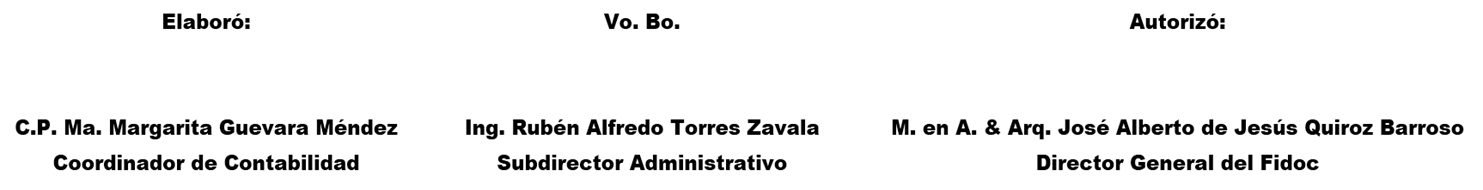 